Convocazioni Squadre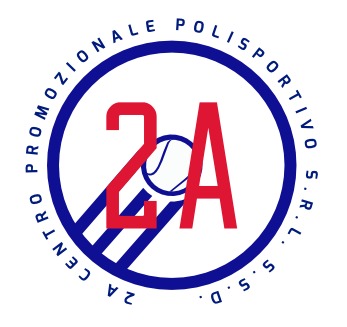 Campionato: D3 FIT Tennistica P.                 VS: Tc AglianaIncontro: In casaIl giorno Domenica 2 Aprile ritrovo alle ore 8,40 c/o Polisportiva 2a      Giocatori:Betti StefanoEra NiccolòInnocenti NiccolòPicchio francescoFischietti Rudy